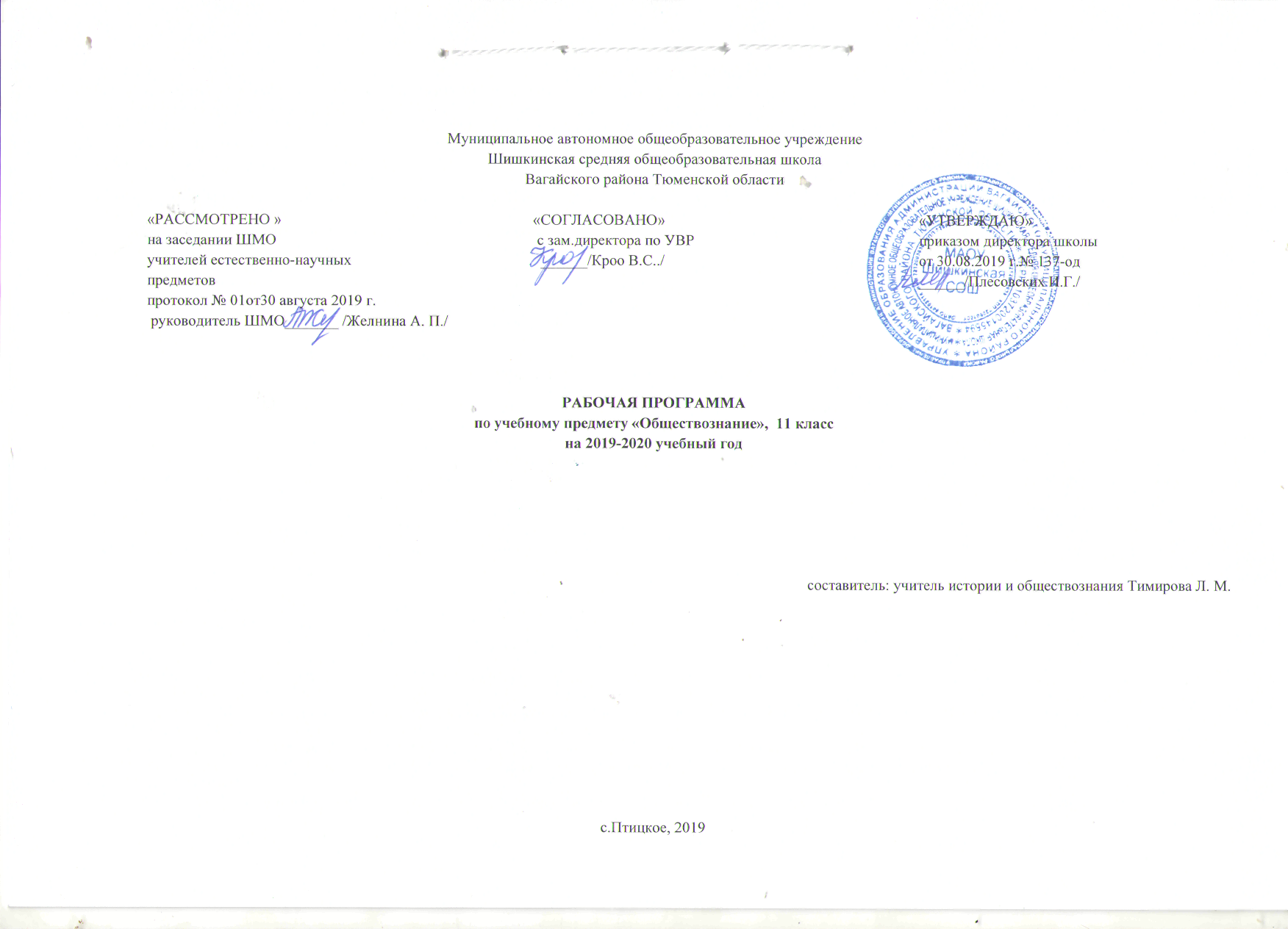 1. Пояснительная записка.Рабочая программа по обществознанию  для 11 класса составлена на основе:- Закона Российской Федерации «Об образовании в Российской Федерации» от 29.12.2012 № 273(в редакции от 26.07.2019);- Приказа Минобразования России от 05.03.2004 № 1089 «Об утверждении федерального компонента государственных образовательных стандартов начального общего, основного общего и среднего (полного) общего образования» (в редакции от 07.06.2017);- Примерной программы основного общего образования по обществознанию.-Учебного плана  среднего общего образования Муниципального автономного общеобразовательного учреждения  Шишкинской средней общеобразовательной школы Вагайского района Тюменской области;- Авторской программы Кравченко А.И. Обществознание. Программа курса для 8-11 классов общеобразовательных учреждений. М.: «Русское слово», 2011 .Количество часов в год: 68; Количество часов в неделю: 2     Содержание среднего (полного) общего образования на базовом уровне по «Обществознанию» представляет собой комплекс знаний, отражающих основные объекты изучения: общество в целом, человек в обществе, познание, экономическая сфера, социальные отношения, политика, духовно-нравственная сфера, право. Все означенные компоненты содержания взаимосвязаны, как связаны и взаимодействуют друг с другом изучаемые объекты. Помимо знаний, в содержание курса входят: социальные навыки, умения, ключевые компетентности, совокупность моральных норм и принципов поведения людей по отношению к обществу и другим людям; правовые нормы, регулирующие отношения людей во всех областях жизни общества; система гуманистических и демократических ценностей.      Содержание курса на базовом уровне обеспечивает преемственность по отношению к основной школе путем углубленного изучения некоторых социальных объектов, рассмотренных ранее. Наряду с этим, вводятся ряд новых, более сложных вопросов, понимание которых необходимо современному человеку. Освоение нового содержания осуществляется с опорой на межпредметные связи с курсами истории, географии, литературы и др.     Основная задача данного курса обществознания – вооружить учащихся такими знаниями об обществе и людях, которые позволят им в недалеком будущем улучшить среду обитания, сделать более совершенным мир человеческих взаимоотношений.Цели данного курса:ознакомить учащихся с основными представлениями по различным вопросам общ0ествознания, сложившимися в мировой культуре, не ограничиваясь как узким подходом в рассмотрении социальных процессов, так и рамками какой-либо идеологии; применять проблемный метод обучения.сформировать представления о сферах общества: экономической, политической, социальной, духовнособлюдать разумный баланс в содержании курса между теорией и ее практическим преломлением; активизировать внимание учащихся на том, что может пригодиться в обычной, повседневной жизни гражданина, работника, члена семьи;стремиться по возможности уходить от абстрактных рассуждений по проблемам развития общества, культуры, человеческих взаимоотношений, раскрывать их на материале отечественной истории и культуры; рассматривать патриотические взгляды и чувства как одну из составных частей национальной идеи.     Курс способствует интеллектуальному развитию учащихся, гуманизации личности, формированию жизненной стратегии личности подростка, развитию познавательных способностей учащихся. Задачи курса:Формирование гражданского патриотизма.Формирование навыков умения самостоятельного добывания учащимися знаний.Формирования умения общаться, дискутировать, анализировать и делать выводы и обобщения.Адаптация учащихся к требованиям, учебным технологиям высшей школы.Подготовка учащихся к успешной сдаче выпускных экзаменов.. Учебно-методический комплект для:Кравченко А.И. , Певцова Е.А., Обществознание. Учебник для 11 класса. – М.: ООО «ТИД «Русское слово - РС», 2009 г.Кравченко А.И. Задачник по обществознанию 10-11 классы.Лазебникова А.Ю. Обществознание. ЕГЭ 2009. Типовые тестовые задания – М.: «Экзамен», 2009.Методическая литература:Певцова Е.А. Обществознание: Книга для учителя. Методическое пособие к учебнику А.И Кравченко «Обществознание 10-11 класс»Агафонов С.В. Схемы по обществознанию 10-11 класс (к учебникам А.И.Кравченко).Книга для учителя «Обществознание. Глобальный мир в 21 веке» под ред. Л.В.Полякова. М. Русское слово, 2009.Методическое пособие по курсу «Обществознание. Глобальный мир в 21 веке» авторы: Л.В.Поляков, А.Н.Иоффе. М. Русское слово, 2008.Дополнительная литература:Кишенкова О.В. Сборник тестовых заданий для тематического и итогового контроля. Обществознание. Основная школа – М.: «Интеллект - центр», 2006.Мировая художественная культура 10-11 класс. М. «Русское слово», 2009.Общеучебные умения, навыки и способы деятельности:определение сущностных характеристик изучаемого объекта, сравнение, сопоставление, оценка и классификация объектов по указанным критериям;объяснение изученных положений на предлагаемых конкретных примерах;решение познавательных и практических задач, отражающих типичные социальные ситуации;умение обосновывать суждения, давать определения, приводить доказательства (в том числе от противного); поиск нужной информации по заданной теме в источниках различного типа и извлечение необходимой информации из источников, созданных в различных знаковых системах (текст, таблица, график, диаграмма, аудиовизуальный ряд и др.). Отделение основной информации от второстепенной, критическое оценивание достоверности полученной информации, передача содержания информации адекватно поставленной цели (сжато, полно, выборочно);выбор вида чтения в соответствии с поставленной целью (ознакомительное, просмотровое, поисковое и др.);работа с текстами различных стилей, понимание их специфики; адекватное восприятие языка средств массовой информации;самостоятельное создание алгоритмов познавательной деятельности для решения задач творческого и поискового характера; участие в проектной деятельности, владение приемами исследовательской деятельности, элементарными умениями прогноза (умение отвечать на вопрос: «Что произойдет, если...»);формулирование полученных результатов;создание собственных произведений, идеальных моделей социальных объектов, процессов, явлений, в том числе с использованием мультимедийных технологий;пользования мультимедийными ресурсами и компьютерными технологиями для обработки, передачи, систематизации информации, создания баз данных, презентации результатов познавательной и практической деятельности;владение основными видами публичных выступлений (высказывания, монолог, дискуссия, полемика), следование этическим нормам и правилам ведения диалога (диспута).      Программа призвана помочь осуществлению выпускниками осознанного выбора путей продолжения образования или будущей профессиональной деятельности.2. Учебно-тематический план:3. Содержание рабочей программы.Раздел 1. Закон и право (16 ч).Происхождение государства и права. Понятие государства. Признаки и функции государства. Правовое государство. Основы конституционного строя. Федеративное устройство России. Президент Российской Федерации. Федеральное Собрание Российской Федерации. Правительство Российской Федерации. Судебная власть. Прокуратура. Местное самоуправление. Права, свободы и обязанности человека и гражданина. Международные договоры о правах человека. Гражданские права. Политические права. Экономические, социальные и культурные права. Права ребёнка. Отдельные нормы права. Юридическая ответственность. Освобождение от уголовной ответственности. Трудовые права российских граждан. Семья и брак. Раздел 2. Социальная система общества (10 ч).Социальная стратификация. Исторические типы стратификации. Социальная мобильность. Функции семьи. Как добиться успеха в бизнесе и личной жизни. Раздел 3. Взаимодействие людей в обществе (14 ч).Что такое общество. Основные институты социальной сферы. Социальная стратификация и социальное расслоение. Социальное взаимодействие. Формы социального взаимодействия. Конфликт и протестное поведение. Социальный контроль. Отклоняющееся и противоправное поведение. Проблемы и противоречия в поведении человека в обществе. Раздел 5. Культура и духовная жизнь (14ч).Этническая основа культуры. Нравственные чувства и моральное поведение. Нравственные категории и добродетели. Счастье, удовольствие, гедонизм. Справедливость и равенство. Актуальные проблемы духовной жизни человека. Особенности культуры и культурного взаимодействия. Формы культуры, их особенностиРаздел 6. Внутренний мир и социализация человека (12 ч).Структура человеческой психики. Элементы человеческой психики и сознания. Влияние общества на личность. Проблемы социализации человека. Средства массовой информации: между властью и гражданским обществом. Информационное общество: политическое и социальное своеобразие. Всемирная паутина информации. Общественное сознание и его формы. Российская государственность и российская цивилизация. Единство в разнообразии: особые пути к новому мироустройству. Западные теории мироустройства. Общественная значимость и личностный смысл образования. Право на благоприятную окружающую среду и способы его защиты. Правила приёма в образовательные учреждения профессионального образования. Международная защита прав человека в условиях мирного и военного времени. Особенности русской политической культуры. Политическая система современной России. Развитие гражданского общества в современной России. Итоговое повторение (2 часа).4. Календарно-тематическое планирование5. ТРЕБОВАНИЯ К УРОВНЮ ПОДГОТОВКИ ВЫПУСКНИКОВВ результате изучения обществознания (включая экономику и право) ученик долженЗнать/пониматьсоциальные свойства человека, его взаимодействие с другими людьми;сущность общества как формы совместной деятельности людей; характерные черты и признаки основных сфер жизни общества;содержание и значение социальных норм, регулирующих общественные отношения.Уметьописывать основные социальные объекты, выделяя их существенные признаки; человека как социально-деятельное существо; основные социальные роли;сравнивать социальные объекты, суждения об обществе и человеке, выявлять их общие черты и различия; объяснять взаимосвязи изученных социальных объектов (включая взаимодействия человека и общества, общества и природы, сфер общественной жизни);приводить примеры социальных объектов определенного типа, социальных отношений; ситуаций, регулируемых различными видами социальных норм; деятельности людей в различных сферах;оценивать поведение людей с точки зрения социальных норм, экономической рациональности;решать познавательные и практические задачи в рамках изученного материала, отражающие типичные ситуации в различных сферах деятельности человекаосуществлять поиск социальной информации по заданной теме из различных ее носителей (материалы СМИ, учебный текст и другие адаптированные источники); различать в социальной информации факты и мнения;самостоятельно составлять простейшие виды правовых документов (записки, заявления, справки и т.п.). Использовать приобретенные знания и умения в практической деятельности и повседневной жизни для:полноценного выполнения типичных для подростка социальных ролей; общей ориентации в актуальных общественных событиях и процессах;нравственной и правовой оценки конкретных поступков людей;реализации и защиты прав человека и гражданина, осознанного выполнения гражданских обязанностейпервичного анализа и использования социальной информации;сознательного неприятия антиобщественного поведения.Название разделаКол-во часовИз них контрольные работы и проектыЗакон и право161Социальная система общества101Взаимодействие людей в обществе202Культура и духовная жизнь141Внутренний мир и социализация человека6-Итоговое повторение22Итого:687Тема раздела/ количество часов№ урока п/пТема урокаКол-во часовДата проведенияДата проведенияТема раздела/ количество часов№ урока п/пТема урокаКол-во часовпланфактЗакон и право (16 часов).1Происхождение права. Правовые системы и источники права.12Формы и структура права13Право в системе социальных норм14Система российского права.15Гражданство РФ.16Правосудие в современной России: судебная система.17Правосудие в современной России: судебная система.18Юридическая ответственность19Виды юридической ответственности110Юридическая ответственность111Особенности уголовного процесса112Частное право: предпринимательство и закон113Частное право: Правоспособность и дееспособность.114Частное право: трудовые и личные отношения.115Поведение человека в правовой сфере116Закон и право1Социальная система общества (10) часов17Социальная стратификация. Исторические типы стратификации118Современные типы стратификации119Социальная мобильность120Социальная мобильность121Социальная мобильность122Молодежь как социальная группа.123Семья и брак. Функции семьи124Демографическая политика.125Как добиться успеха в бизнесе и личной жизни на различных ступенях стратификации126Социальная система общества1Взаимодействие людей в обществе (14 ч)27Социальное взаимодействие128Деятельность и поведение129Социальное взаимодействие как основа социальных явлений130Конфликт и пути его разрешения.131Протестное поведение132Социальные движения.133Социальный контроль134Формы социального контроля.135Социальный контроль как элемент социального управления136Отклоняющееся и противоправное поведение137Борьба с девиациями.138Отклоняющееся и противоправное поведение как массовое явление139Семинар: Проблемы и противоречия в поведении человека в обществе. 140Взаимодействие людей в обществе1Культура и духовная жизнь (14 часов).41Что такое культура.142Этическая основа культуры143Этическая основа культуры144Нравственные чувства и моральное поведение145Компромиссы и конфликты в сфере морального поведения.146Мораль как система взаимных обязанностей147Система нравственных категорий148Нравственные категории и добродетели149Счастье, удовольствие, гедонизм150Счастье, удовольствие, гедонизм151Справедливость и равенство152Религии мира153Проблемы духовной жизни человека и общества.154 Культура и духовная жизнь1Внутренний мир и социализация человека. (12 часов)55Человеческая психика156Структура человеческой психики157Структура психики в зеркале психоанализа158Элементы человеческой психики и сознания159Элементы человеческой психики и сознания160Влияние общества на личность161Влияние общества на личность162Проблемы социализации человека163Проблемы социализации человека164Актуальные проблемы современного общества165Актуальные проблемы современного общества166Актуальные проблемы современного общества1Итоговое повторение (2 ч)67Подготовка к ЕГЭ.168Подготовка к ЕГЭ.1